CHAPTER 603ORGANIZATION§5071.  Approval of location; proceedingsEvery corporation organized under this Title, former Title 13-A, Title 13‑C or former Title 35, before commencing the construction of its road, shall present to the Department of Transportation a petition for approval of location, defining its courses, distances and boundaries accompanied with a map of the proposed route; with a profile of the line on the relative scales of profile paper in common use; and with a report and estimate prepared by a skillful engineer from actual survey. The department shall, on presentation of that petition, appoint a day for hearing and the petitioners shall give such notice as the department deems reasonable and proper, in order that all persons interested may have an opportunity to appear and object. If the department, after hearing the petition, approves the proposed location, the corporation may proceed with the construction, provided they first file with the clerk of the county commissioners of each county through which the road passes a plan of the location of the road, defining its courses, distances and boundaries, and a copy of the plan with the department.  The location filed may not vary, except to avoid expense of construction, from the route first presented to the department. The location, together with any variation made in that location, must be filed within 2 years from the time when the articles of incorporation are filed in the office of the Secretary of State. The Department of Transportation, upon written application, may extend the time of filing the variations in its discretion. No railroad may be made across tide waters where vessels can navigate without first obtaining special permission of the Legislature.  [RR 2001, c. 2, Pt. B, §40 (COR); RR 2001, c. 2, Pt. B, §58 (AFF).]To carry out its directive to ensure the development and maintenance of safe, efficient and reliable rail transportation, the Department of Transportation may locate and construct railroad lines.  The department shall give notice of the location of each such railroad line by publishing a description of the location in a newspaper of general circulation in each county through which the line passes.  Before commencing construction, the department shall set a day and time for hearing so that all interested persons have an opportunity to appear.  If the department, after hearing, determines to proceed with the construction of the railroad line, the department shall file with the registry of deeds of each affected county a plan of the location of the line defining its course, distance and boundaries.  This plan must be kept on file and available to the public at the department's office in Augusta.  For the purpose of locating and constructing railroad lines, the department may acquire all necessary property interests through purchase, lease, or condemnation pursuant to section 154.  [PL 2001, c. 74, §1 (NEW).]SECTION HISTORYPL 1987, c. 141, §A4 (NEW). RR 2001, c. 2, §B40 (COR). RR 2001, c. 2, §B58 (AFF). PL 2001, c. 74, §1 (AMD). §5072.  Location; subscribers' objections; proceedingsThe railroad shall be located within the time and substantially according to the description of its charter and the location shall be filed with the county commissioners, who shall endorse the time of filing thereon and order that location recorded. When a corporation, by its first location, fails to acquire the land actually embraced in its roadway, or the location as recorded is defective or uncertain, it may, at any time, correct and perfect its location and file a new description. In that case, it is liable in damages, by reason of the new or amended location, only for land embraced therein for which the owner had not previously been paid. Railroad charters, whenever granted, limiting the time within which the railroad must be completed do not affect the portion completed within that time and all charters under which railroads have been constructed for a portion of the line authorized are confirmed and made valid as to that portion.  [PL 1987, c. 141, Pt. A, §4 (NEW).]SECTION HISTORYPL 1987, c. 141, §A4 (NEW). The State of Maine claims a copyright in its codified statutes. If you intend to republish this material, we require that you include the following disclaimer in your publication:All copyrights and other rights to statutory text are reserved by the State of Maine. The text included in this publication reflects changes made through the First Regular and First Special Session of the 131st Maine Legislature and is current through November 1. 2023
                    . The text is subject to change without notice. It is a version that has not been officially certified by the Secretary of State. Refer to the Maine Revised Statutes Annotated and supplements for certified text.
                The Office of the Revisor of Statutes also requests that you send us one copy of any statutory publication you may produce. Our goal is not to restrict publishing activity, but to keep track of who is publishing what, to identify any needless duplication and to preserve the State's copyright rights.PLEASE NOTE: The Revisor's Office cannot perform research for or provide legal advice or interpretation of Maine law to the public. If you need legal assistance, please contact a qualified attorney.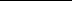 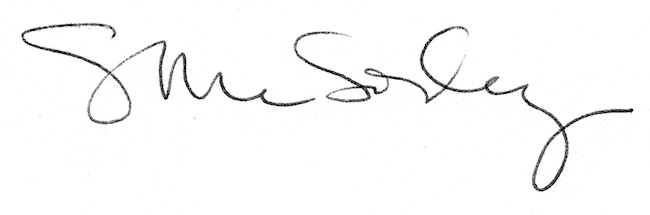 